Money Lenders Role Card: 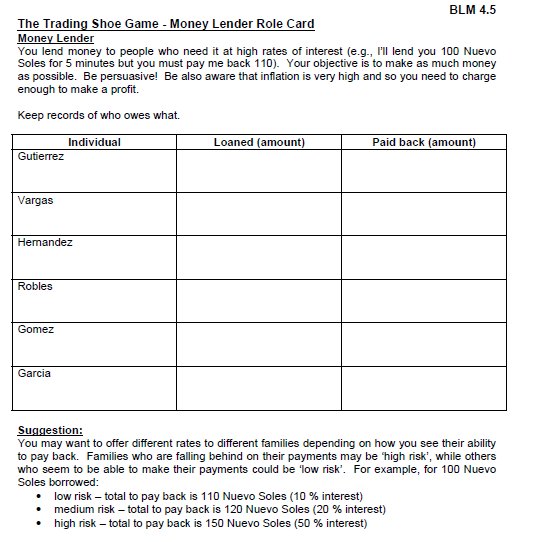 You are the money lender for:  the Gutierrez, Hernandez, and Gomez familiesMoney Lenders Role Card:You are the money lender for: the Vargas, Robles, and Garcia families